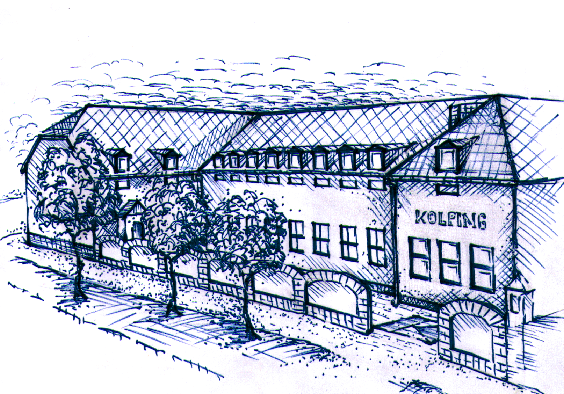 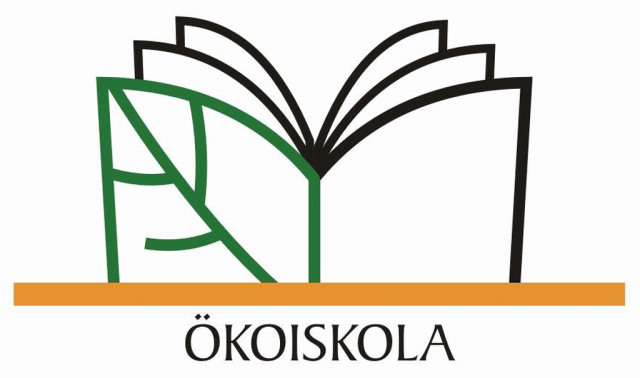 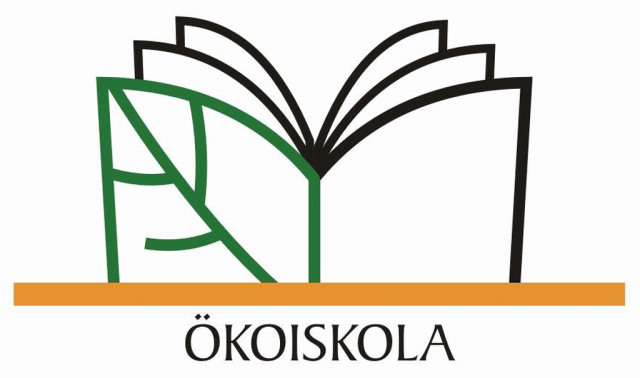 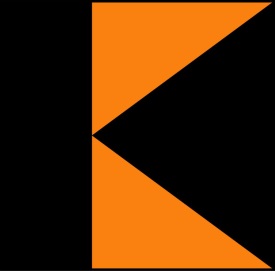 Szekszárdi Kolping IskolaSZEKSZÁRDI KOLPING KATOLIKUS SZAKKÉPZŐ ISKOLA, Gimnázium ÉS ALAPFOKÚ MŰVÉSZETi iskolaH-7100 Szekszárd, Pázmány tér 4. • Telefon: +36 74/ 512-130szekszard@okt.koszisz.hu, www.kolpingiskola.huA Szekszárdi Kolping Iskola eljárásrendje az oktatás megszervezésére a koronavírus-járványban bevezetett, tantermen kívüli, digitális munkarendreJogszabályi háttér:104/2021. (III.5.) 	Kormányrendelet a védelmi intézkedések ideiglenes szigorításáról17/2021. (III.5.) EMMI határozata a köznevelési intézmények működését érintő egyes veszélyhelyzeti intézkedésekről2011. évi CXC. a nemzeti köznevelésről2019. évi LXXX. törvény a szakképzésrőlA koronavírus-járvány okozta rendkívüli helyzetben is tovább kell működtetni az oktatási rendszert, a tanulóknak biztosítani kell a tanulási lehetőséget. 2021. március 8-tól a közismereti és szakmai elméleti tananyagot tantermen kívüli, digitális oktatás formájában sajátíthatják el a tanulók.Ebben rendkívüli helyzetben is a intézmény hatályban lévő Pedagógiai Programja az irányadó, amely az iskola honlapján megtalálható (www.kolpingiskola.hu).A tanulókkal, a tanárokkal és az oktatókkal szemben elvárás a rendszeres munkavégzés.A járványra való tekintettel az új munkarendből adódóan a Pedagógiai Programtól való eltéréseket az alábbiakban szabályozzuk:A tanulók tanulmányi előrehaladásának ellenőrzése: a Pedagógiai Programban meghatározott gyakorisággal és követelményrendszernek megfelelően.Formája: digitális.Dokumentálása: elektronikus.Az értékelés formái, gyakorisága, rendje:A tanulóknak a kiadott feladatokat a megadott határidőre el kell végezniük. A tanulók beszámoltatása során az általuk visszajuttatott munkák értékeléséről a diákokat és a szülőket a javítás elvégzése után a e-Kréta rendszerbe történő adminisztrálással értesítjük. Gyakorisága a Pedagógiai Programban is szabályozott minimum havi egy érdemjegy.A számonkérés elsődleges fóruma az e-Kréta rendszer, másodlagosan pedig használhatók azok az elektronikus csatornák, amelyekről a munkaközösségek az értekezletükön a pedagógusokkal és az iskolavezetéssel egyetemben megegyeztek.Másodlagos csatornák: Google Classroom, Facebook csoportok, messenger csoportok, Skype, Redmenta, Quizlet, internet hozzáférés hiányában postai levélküldemény vagy telefonos megkeresés.A tanulmányi követelmények teljesítésének rendje, feltételei:Az intézményben a Pedagógiai Programnak a 3. pontja határozza meg ennek a rendjét és feltételeit, melyek ezután is irányadónak tekintendők.A pedagógusok, az oktatók, az óraadók munkavégzésének formái, rendje, beosztása, az e Kréta rendszerben történő dokumentálás módja:A munkavégzés formája: mindenki otthonról dolgozik. A tanulók a tananyagokat elsődlegesen az e-Kréta rendszeren keresztül kapják meg, másodlagosan pedig az Oktatási Hivatal módszertani ajánlásában javasolt információs források alkalmazandók. A pedagógusok, az oktatók és az óraadók a tanórák tananyagát kötelesek az órarend szerint tanórájuk kezdetéig eljuttatni a tanulókhoz.A munkavégzés időtartama: heti 40 óra.A munkavégzés beosztása: a tantárgyfelosztásnak és az órarendnek megfelelően.Dokumentálása: az e-Kréta rendszerben megjelenő órarend szerint, kiegészítve a kötött munkaidő neveléssel-oktatással le nem kötött részével.A napi munkarend alapja továbbra is az órarend.A belső, tanműhelyi gyakorlati képzések helyett, valamint a gyakorlati hely által nem fogadott tanulók foglalkoztatása érdekében a szaktanárok a gyakorlati képzéshez kapcsolódó projektfeladatokkal látják el az érintett tanulókat.A gyakorlati hely a továbbiakban is megtarthatja a gyakorlatot, amennyiben a veszélyhelyzetben rögzített feltételeket biztosítja, és ha a szülő is a hozzájárulását adja.A 2021. május/júniusi érettségi vizsgákra és a szakmai vizsgákra való felkészítést az iskola, alkalom szerűen, egyéni és kiscsoportos formában, a gyakorlati foglalkozások megszervezésével, az egészségvédelmi intézkedések szigorú betartása mellett, biztosítja.KapcsolattartásAz intézmény a 17/2021. (III.5.) EMMI határozata szerint kötelező vezetői ügyeletet tart munkaidőben.Az intézmény elérhetőségei szekszard@okt.koszisz.hu, 74/512-130, www.kolpingiskola.huAz intézményi kommunikáció elsődleges csatornái: www.kolpingiskola.hu, Facebook – Szekszárdi Kolping Iskola, e-Kréta rendszer és a tanári email csoport.								Koller TamásSzekszárd, 2021. március 8.					   igazgató